T.CAKYAZI  KAYMAKAMLIĞITOPÇUSIRTI AKV İLKOKULU MÜDÜRLÜĞÜ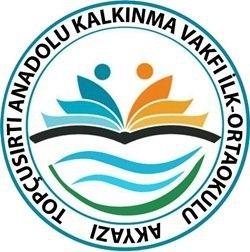 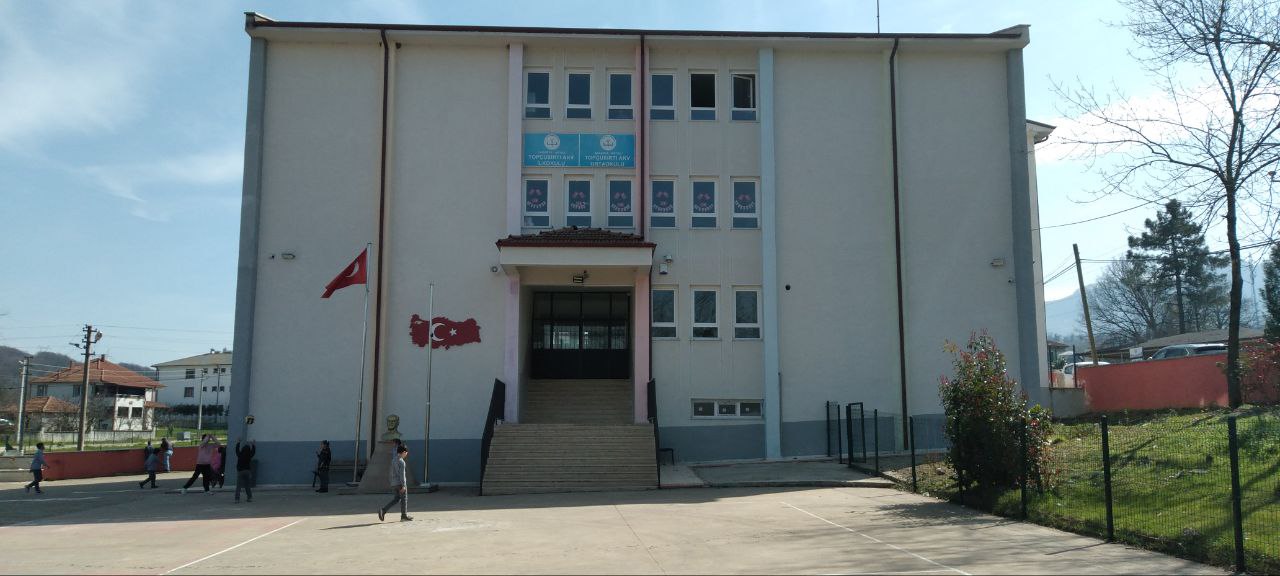 2024-2028 STRATEJİK PLANI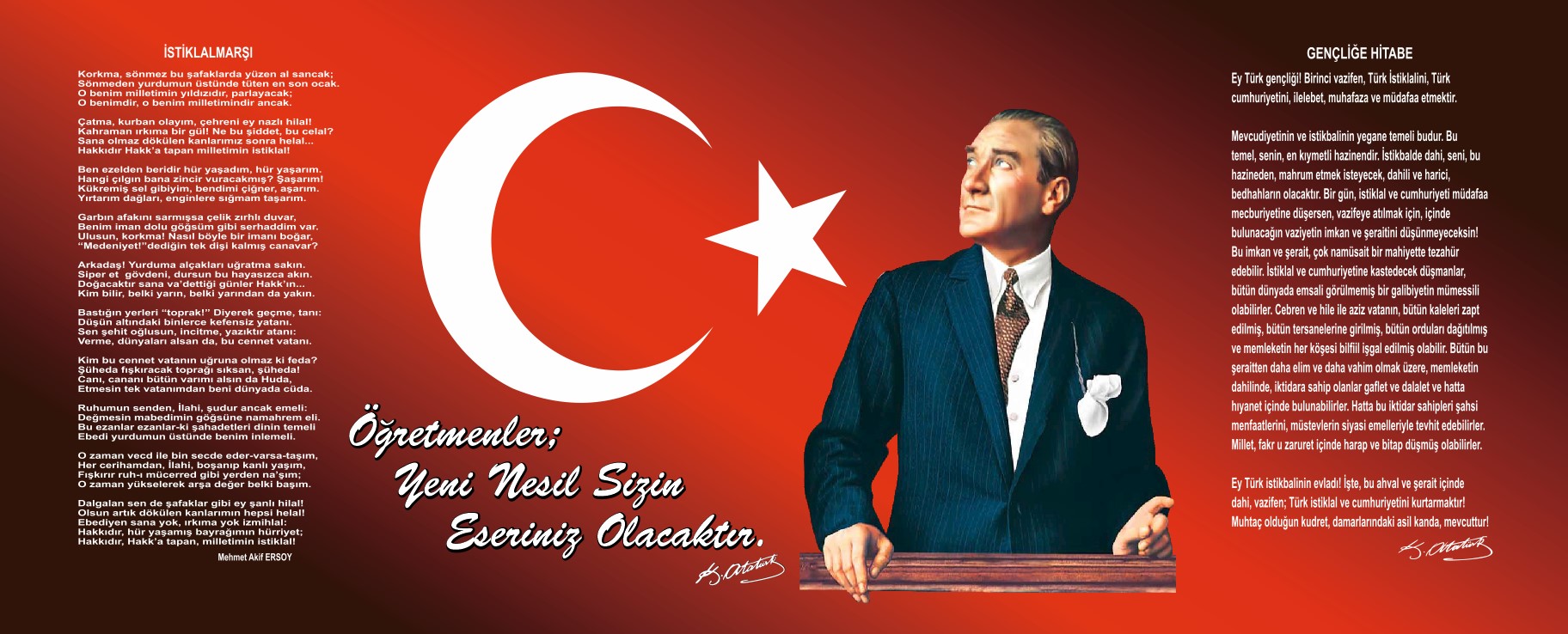 Müdür SunuşBu çalışma artık bizim kurumsallaştığımızı, kurumsallaşmak zorunda olduğumuzu ve kurumsallaşmanın önemi için çok önemlidir. Kuruma yeni gelen müdür, öğretmen veya diğer personeller, kurumun stratejik planını bilirse daha verimli olacak, kurumu tanımış, misyonunu, zayıf ve güçlü yanlarını bilmiş olacaktır. Bütün bunlar kişiye göre yönetim tarzından kurtulup kurumsal hedeflere göre yönetim tarzının oturmasını sağlayacaktır.Kurumsallaşma, her işin amacı, aracı ve zamanının olduğunun bilinmesi yani bu işi ben şu araçla şu amaç için şu zamanda şu hedefe ulaşmak için yapmalıyım demektir. Örneğin öğrenme güçlüğü çeken bir öğrenci çeşitli tanıma sorularıyla tanınmalı, bu tanımadaki amacın öğrencinin öğrenmesindeki belli güçlükleri tanımak ve öğrencinin kendisine, ailesine, devletine yararlı bir birey haline getirmek olduğu işin başında belirlenmelidir.                                                                                                                                                                             Ahmet DURSUN                                                                                                                                                                      Okul MüdürüİçindekilerSunuş	3İçindekiler	4BÖLÜM I: GİRİŞ ve PLAN HAZIRLIK SÜRECİ	5BÖLÜM II: DURUM ANALİZİ	6Okulun Kısa Tanıtımı *	6Okulun Mevcut Durumu: Temel İstatistikler	7PAYDAŞ ANALİZİ	12GZFT (Güçlü, Zayıf, Fırsat, Tehdit) Analizi	13Gelişim ve Sorun Alanları	15BÖLÜM III: MİSYON, VİZYON VE TEMEL DEĞERLER	18MİSYONUMUZ *	18VİZYONUMUZ *	18TEMEL DEĞERLERİMİZ *	18BÖLÜM IV: AMAÇ, HEDEF VE EYLEMLER	Hata! Yer işareti tanımlanmamış.TEMA I: EĞİTİM VE ÖĞRETİME ERİŞİM	19TEMA II: EĞİTİM VE ÖĞRETİMDE KALİTENİN ARTIRILMASI	21TEMA III: KURUMSAL KAPASİTE	24V. BÖLÜM: MALİYETLENDİRME	26EKLER:	27BÖLÜM I: GİRİŞ ve PLAN HAZIRLIK SÜRECİ2024-2028 dönemi stratejik plan hazırlanması süreci Üst Kurul ve Stratejik Plan Ekibinin oluşturulması ile başlamıştır. Ekip tarafından oluşturulan çalışma takvimi kapsamında ilk aşamada durum analizi çalışmaları yapılmış ve durum analizi aşamasında paydaşlarımızın plan sürecine aktif katılımını sağlamak üzere paydaş anketi, toplantı ve görüşmeler yapılmıştır. Durum analizinin ardından geleceğe yönelim bölümüne geçilerek okulumuzun amaç, hedef, gösterge ve eylemleri belirlenmiştir. Çalışmaları yürüten ekip ve kurul bilgileri altta verilmiştir.STRATEJİK PLAN ÜST KURULUBÖLÜM II: DURUM ANALİZİDurum analizi bölümünde okulumuzun mevcut durumu ortaya konularak neredeyiz sorusuna yanıt bulunmaya çalışılmıştır. Bu kapsamda okulumuzun kısa tanıtımı, okul künyesi ve temel istatistikleri, paydaş analizi ve görüşleri ile okulumuzun Güçlü Zayıf Fırsat ve Tehditlerinin (GZFT) ele alındığı analize yer verilmiştir.Okulun Kısa Tanıtımı 2001 Yılına kadar mevcut okulun hemen üst tarafında bulunan arazide Topçusırtı İlkokulu olarak faaliyet gösteren kurumumuz 1999 Marmara depreminden sonra yıkılmış ve 2001 yılında Anadolu Kalkınma Vakfı tarafından 3 katlı bina olarak yapılmıştır.  Kuzuluk Topçusırtı caddesinde bulunmaktadır.2001 yılından itibaren taşıma merkezli İlköğretim olarak eğitime devam etmektedir. 2012 Yılında 4+4+4 sistemi gelerek okulumuz binasında Topçusırtı AKV İlkokulu ve Topçusırtı AKV Ortaokulu olarak eğitim vermeye başladı. İlçemiz Şerfiye, Yongalık ve Ballıkaya mahallelerinden öğrenci gelmektedir.  kare arazi içinde okul binası mevcuttur. Bina bahçesinde spor alanları vardır.Okulun Mevcut Durumu: Temel İstatistiklerOkul KünyesiOkulumuzun temel girdilerine ilişkin bilgiler altta yer alan okul künyesine ilişkin tabloda yer almaktadır.Temel Bilgiler Tablosu- Okul Künyesi Çalışan BilgileriOkulumuzun çalışanlarına ilişkin bilgiler altta yer alan tabloda belirtilmiştir.Çalışan Bilgileri TablosuOkulumuz Bina ve Alanları	Okulumuzun binası ile açık ve kapalı alanlarına ilişkin temel bilgiler altta yer almaktadır.Okul Yerleşkesine İlişkin Bilgiler Sınıf ve Öğrenci Bilgileri	Okulumuzda yer alan sınıfların öğrenci sayıları alttaki tabloda verilmiştir.*Sınıf sayısına göre istenildiği kadar satır eklenebilir.Donanım ve Teknolojik KaynaklarımızTeknolojik kaynaklar başta olmak üzere okulumuzda bulunan çalışır durumdaki donanım malzemesine ilişkin bilgiye alttaki tabloda yer verilmiştir.Teknolojik Kaynaklar TablosuGelir ve Gider BilgisiOkulumuzun genel bütçe ödenekleri, okul aile birliği gelirleri ve diğer katkılarda dâhil olmak üzere gelir ve giderlerine ilişkin son iki yıl gerçekleşme bilgileri alttaki tabloda verilmiştir.PAYDAŞ ANALİZİKurumumuzun temel paydaşları öğrenci, veli ve öğretmen olmakla birlikte eğitimin dışsal etkisi nedeniyle okul çevresinde etkileşim içinde olunan geniş bir paydaş kitlesi bulunmaktadır. Paydaşlarımızın görüşleri anket, toplantı, dilek ve istek kutuları, elektronik ortamda iletilen önerilerde dâhil olmak üzere çeşitli yöntemlerle sürekli olarak alınmaktadır.Paydaş anketlerine ilişkin ortaya çıkan temel sonuçlara altta yer verilmiştir * : Öğrenci Anketi Sonuçları:Ek 1 de sunulmuştur.Öğretmen Anketi Sonuçları:Ek 2 de sunulmuştur.Veli Anketi Sonuçları:Ek 3 de sunulmuştur.GZFT (Güçlü, Zayıf, Fırsat, Tehdit) Analizi *Okulumuzun temel istatistiklerinde verilen okul künyesi, çalışan bilgileri, bina bilgileri, teknolojik kaynak bilgileri ve gelir gider bilgileri ile paydaş anketleri sonucunda ortaya çıkan sorun ve gelişime açık alanlar iç ve dış faktör olarak değerlendirilerek GZFT tablosunda belirtilmiştir. Dolayısıyla olguyu belirten istatistikler ile algıyı ölçen anketlerden çıkan sonuçlar tek bir analizde birleştirilmiştir.Kurumun güçlü ve zayıf yönleri donanım, malzeme, çalışan, iş yapma becerisi, kurumsal iletişim gibi çok çeşitli alanlarda kendisinden kaynaklı olan güçlülükleri ve zayıflıkları ifade etmektedir ve ayrımda temel olarak okul müdürü/müdürlüğü kapsamından bakılarak iç faktör ve dış faktör ayrımı yapılmıştır. İçsel Faktörler Güçlü YönlerZayıf YönlerDışsal Faktörler FırsatlarTehditler Gelişim ve Sorun AlanlarıGelişim ve sorun alanları analizi ile GZFT analizi sonucunda ortaya çıkan sonuçların planın geleceğe yönelim bölümü ile ilişkilendirilmesi ve buradan hareketle hedef, gösterge ve eylemlerin belirlenmesi sağlanmaktadır. Gelişim ve sorun alanları ayrımında eğitim ve öğretim faaliyetlerine ilişkin üç temel tema olan Eğitime Erişim, Eğitimde Kalite ve kurumsal Kapasite kullanılmıştır. Eğitime erişim, öğrencinin eğitim faaliyetine erişmesi ve tamamlamasına ilişkin süreçleri; Eğitimde kalite, öğrencinin akademik başarısı, sosyal ve bilişsel gelişimi ve istihdamı da dâhil olmak üzere eğitim ve öğretim sürecinin hayata hazırlama evresini; Kurumsal kapasite ise kurumsal yapı, kurum kültürü, donanım, bina gibi eğitim ve öğretim sürecine destek mahiyetinde olan kapasiteyi belirtmektedir.Gelişim ve sorun alanlarına ilişkin GZFT analizinden yola çıkılarak saptamalar yapılırken yukarıdaki tabloda yer alan ayrımda belirtilen temel sorun alanlarına dikkat edilmesi gerekmektedir.Gelişim ve Sorun AlanlarımızBÖLÜM III: MİSYON, VİZYON VE TEMEL DEĞERLEROkul Müdürlüğümüzün Misyon, vizyon, temel ilke ve değerlerinin oluşturulması kapsamında öğretmenlerimiz, öğrencilerimiz, velilerimiz, çalışanlarımız ve diğer paydaşlarımızdan alınan görüşler, sonucunda stratejik plan hazırlama ekibi tarafından oluşturulan Misyon, Vizyon, Temel Değerler; Okulumuz üst kurulana sunulmuş ve üst kurul tarafından onaylanmıştır.MİSYONUMUZ : Büyük düşünebilen ve bunu hayata geçirme çabasında olan, insanların mutluluğunu hedeflemiş, milli ve manevi kültürünü evrensel değerler içinde koruyup geliştiren, bilgiyi etkili ve verimli kullanabilecek, dünya çapında bireyler yetiştiren bir eğitim kurumu olmaktır.VİZYONUMUZ : Her öğrencinin iyi bir üst eğitim kurumuna yerleşmesini ve sosyal becerilerini geliştirmesini, toplumsal ve milli değerleri yaşamasını sağlamak, çocuklarımıza mutlu ve başarılı bireyler olma isteği ve yeteneğini kazandırmaktır.TEMEL DEĞERLERİMİZ Önce insan,Karşılıklı güven ve dürüstlük,Sabırlı, hoşgörülü ve kararlılık,Eğitimde süreklilik anlayışı,Adaletli performans değerlendirme,Bireysel farkları dikkate almak,Kendisiyle ve çevresi ile barışık olmak,Yetkinlik, üretkenlik ve girişimcilik ruhuna sahip olmak,Doğa ve çevreyi koruma bilinci,Sürekli gelişimSorumluluk duygusu ve kendine güven bilincini kazandıracak4.AMAÇ, HEDEF VE PERFORMANS GÖSTERGESİ İLE STRATEJİLERİN BELİRLENMESİEğitim ve öğretime erişim okullaşma ve okul terki, devam ve devamsızlık, okula uyum ve oryantasyon, özel eğitime ihtiyaç duyan bireylerin eğitime erişimi, yabancı öğrencilerin eğitime erişimi ve hayat boyu öğrenme kapsamında yürütülen faaliyetlerin ele alındığı temadır.Stratejik Amaç 1: Kayıt bölgemizde yer alan çocukların okullaşma oranlarını artıran, öğrencilerin uyum ve devamsızlık sorunlarını gideren etkin bir yönetim yapısı kurulacaktır.  Stratejik Hedef 1.1.  Kayıt bölgemizde yer alan çocukların okullaşma oranları artırılacak ve öğrencilerin uyum ve devamsızlık sorunları da giderilecek Performans GöstergeleriEylemlerTEMA II: EĞİTİM VE ÖĞRETİMDE KALİTENİN ARTIRILMASIEğitim ve öğretimde kalitenin artırılması başlığı esas olarak eğitim ve öğretim faaliyetinin hayata hazırlama işlevinde yapılacak çalışmaları kapsamaktadır. Bu tema altında akademik başarı, sınav kaygıları, sınıfta kalma, ders başarıları ve kazanımları, disiplin sorunları, öğrencilerin bilimsel, sanatsal, kültürel ve sportif faaliyetleri ile istihdam ve meslek edindirmeye yönelik rehberlik ve diğer mesleki faaliyetler yer almaktadır. Stratejik Amaç 2: Öğrencilerimizin gelişmiş dünyaya uyum sağlayacak şekilde donanımlı bireyler olabilmesi için eğitim ve öğretimde kalite artırılacaktır.Stratejik Hedef 2.1.  Öğrenme kazanımlarını takip eden ve velileri de sürece dâhil eden bir yönetim anlayışı ile öğrencilerimizin akademik başarıları ve sosyal faaliyetlere etkin katılımı artırılacaktır.Performans GöstergeleriEylemlerStratejik Hedef 2.2.  Etkin bir rehberlik anlayışıyla, öğrencilerimizi ilgi ve becerileriyle orantılı bir şekilde üst öğrenime veya istihdama hazır hale getiren daha kaliteli bir kurum yapısına geçilecektir. Performans GöstergeleriEylemler*TEMA III: KURUMSAL KAPASİTEStratejik Amaç 3: Eğitim ve öğretim faaliyetlerinin daha nitelikli olarak verilebilmesi için okulumuzun kurumsal kapasitesi güçlendirilecektir. Stratejik Hedef 3.1.  Performans GöstergeleriEylemlerV. BÖLÜM: MALİYETLENDİRME2019-2023 Stratejik Planı Faaliyet/Proje Maliyetlendirme TablosuVI. BÖLÜM: İZLEME VE DEĞERLENDİRMEOkulumuz Stratejik Planı izleme ve değerlendirme çalışmalarında 5 yıllık Stratejik Planın izlenmesi ve 1 yıllık gelişim planın izlenmesi olarak ikili bir ayrıma gidilecektir. Stratejik planın izlenmesinde 6 aylık dönemlerde izleme yapılacak denetim birimleri, il ve ilçe millî eğitim müdürlüğü ve Bakanlık denetim ve kontrollerine hazır halde tutulacaktır.Yıllık planın uygulanmasında yürütme ekipleri ve eylem sorumlularıyla aylık ilerleme toplantıları yapılacaktır. Toplantıda bir önceki ayda yapılanlar ve bir sonraki ayda yapılacaklar görüşülüp karara bağlanacaktır. EKLER: EK-1 Paydaş Sınıflandırma MatrisiTabloda yer paydaşların listesi okul/kurumun türüne ve yapısına göre değişkenlik gösterebilir. : Tamamı O : Bir kısmıEK -2 Paydaş Önceliklendirme MatrisiEk-3 Yararlanıcı Ürün/Hizmet MatrisiÜst Kurul BilgileriÜst Kurul BilgileriEkip BilgileriEkip BilgileriAdı SoyadıUnvanıAdı SoyadıUnvanıAhmet DURSUNMüdürAhmet DURSUNMüdürBerat ARSLANMüdür YardBerat ARSLANMüdür YardHasan ÇAKIRÖğretmenErtuğrul TURANÖğretmenCemil GÜLAYÖğretmenNigar DEMİRÖğretmenİskender TÜRKOkul Aile Bir. Bşk.İli: Sakaryaİli: Sakaryaİlçesi: Akyazıİlçesi: AkyazıAdres: Topçusırtı cad. No:67  Kuzuluk Coğrafi Konum (link):https://www.google.com.tr/maps/place/Anadolu+Kalk%C4%B1nma+Vakf%C4%B1+Kuzuluk+Top Telefon Numarası: 0264 437 95 23Faks Numarası:yoke- Posta Adresi:732381@meb.k12.trWeb sayfası adresi:topcusirtiakvilkokulu.meb.k12.trKurum Kodu:732381Öğretim Şekli:Tam Gün  (Tam Gün/İkili Eğitim)Unvan*ErkekKadınToplamOkul Müdürü ve Müdür Yardımcısı202Sınıf Öğretmeni325Branş Öğretmeni000Rehber Öğretmen000İdari Personel000Yardımcı Personel101Güvenlik Personeli000Toplam Çalışan Sayıları628Okul Bölümleri Okul Bölümleri Özel AlanlarVarYokOkul Kat Sayısı3Çok Amaçlı SalonxDerslik Sayısı6Çok Amaçlı SahaxDerslik Alanları (m2)750KütüphanexKullanılan Derslik Sayısı5Fen LaboratuvarıxŞube Sayısı5Bilgisayar Laboratuvarıxİdari Odaların Alanı (m2)60İş AtölyesixÖğretmenler Odası (m2)45Beceri AtölyesixOkul Oturum Alanı (m2)375PansiyonxOkul Bahçesi (Açık Alan)(m2)7000Okul Kapalı Alan (m2)1500Sanatsal, bilimsel ve sportif amaçlı toplam alan (m2)500Kantin (m2)20Tuvalet Sayısı3Diğer (………….)SINIFIKızErkekToplamSINIFIKızErkekToplamAnasınıfı 139022Sınıf141327Sınıf 81220Sınıf 71118Sınıf 111526Akıllı Tahta Sayısı5TV Sayısı0Masaüstü Bilgisayar Sayısı1Yazıcı Sayısı1Taşınabilir Bilgisayar Sayısı0Fotokopi Makinası Sayısı1Projeksiyon Sayısı0İnternet Bağlantı HızıFiber YıllarGelir MiktarıGider Miktarı202210001000202319001900ÖğrencilerDemokratik tavır sergileyen yönetim anlayışına sahip olması ve öğrencilerin demokratik platformda kendilerini ifade edebiliyor olmasıÇalışanlarÖğretmenlerin belirli aralıklarla hizmet içi eğitimleri alıyor olmalarıVelilerVeli okul işbirliğinin güçlü olması.Bina ve YerleşkeOkul bahçesinin geniş olması ve ağaçlandırılmış olmasıDonanımSınıfların  teknolojik açıdan sahip olduğu donanımlar ve sunduğu olanakların  yeterli olması.BütçeOkulunun belirli ihtiyaçlarını karşılayacak gelire sahip olması.Yönetim SüreçleriOkul yönetiminde tüm paydaşların söz sahibi olması.İletişim SüreçleriYapılacak bütün yeniliklerde ve alınacak kararlarda, tüm paydaşların  görüşlerinin alınıyor olması.ÖğrencilerTaşımalı sistemle gelen öğrencilerimizin düşük seviyede olmaları.ÇalışanlarRehber Öğretmenin Olmaması.VelilerÖğrenci Velilerinin Eğitime Yeteri Kadar Önem Vermemesi.Bina ve YerleşkeOkulda var olan bazı mekânların (fen laboratuvarı,  kantin,yemekhane ) yetersizliğiDonanımOkulda bulunan donanımların çalışanlar tarafından tam kapasite kullanılamaması.BütçeBütçe bulmakta zorlanılması.Yönetim SüreçleriVeli, öğretmen ve öğrencileri yönetim sürecine katmakta zorlanılması.İletişim SüreçleriBazı velilerin okul ile iletişim kurmakta zorlanması.PolitikOkulumuzun ilçemizdeki resmi ve özel kurumlarla ve İlçe Milli Eğitim Müdürlüğümüzle yakın işbirliği içerisinde bulunması.EkonomikEğitim konusunda velilerin okula yardım yapacak ilgi ve istekte bulunmaları.SosyolojikFarklı kültürel yapıya sahip olmalarıTeknolojikOkul öğretmenlerinin teknolojiyi kullanma konusunda istekli olmaları.Mevzuat-YasalOkul yönetimi, öğretmen ve velilerin kuralları bilmeleri ve uymaları.EkolojikOkulun bulunduğu çevrenin ekolojik olarak zengin olması.PolitikKüçük yerleşim birimi olduğu için politik açıdan yararlanılacak birey sayısının az olması.EkonomikOkulumuz köy okulu olduğu için ekonomik olarak zorlanılması.SosyolojikFarklı köylerden gelen öğrencilerin kaynaşmalarında sorun yaşanması.TeknolojikSürekli değişen teknolojiye okul olarak ayak uydurmakta zorlanılması.Mevzuat-YasalSürekli değişen mevzuatlara uymakta zorlanılması.EkolojikMevsimlerin sıcak geçmesinden dolayı öğrenci ve öğretmenlerde oluşan rehavet.Eğitime ErişimEğitimde KaliteKurumsal KapasiteOkullaşma OranıAkademik BaşarıKurumsal İletişimOkula Devam/ DevamsızlıkSosyal, Kültürel ve Fiziksel GelişimKurumsal YönetimOkula Uyum, OryantasyonSınıf TekrarıBina ve YerleşkeÖzel Eğitime İhtiyaç Duyan Bireylerİstihdam Edilebilirlik ve YönlendirmeDonanımYabancı ÖğrencilerÖğretim YöntemleriTemizlik, HijyenHayatboyu ÖğrenmeDers araç gereçleriİş Güvenliği, Okul GüvenliğiTaşıma ve servis 1.TEMA: EĞİTİM VE ÖĞRETİME ERİŞİM 1.TEMA: EĞİTİM VE ÖĞRETİME ERİŞİM1Okulumuzda okullaşma oranı yüksek seviyededir.2Devamsızlık takibi sürekli yapılmaktadır ve sürekli devamsız öğrenci sayısı yok denecek kadar azdır.3Okula her yeni gelen öğrenciye oryantasyon eğitimi verilmektedir.4Özel eğitime ihtiyaç duyan bireyler tespit edilmiştir. Tespit edilen öğrenciler RAM dan gelen rapor sonucunda destek eğitim odasında eğitim almaktadır.5Okulumuz gelen yabancı öğrenciler tespit edilir ve eğitim düzeylerine uygun olarak eğitim verilir.6Okumaz yazma kursları açılarak okuma yazma bilmeyen velilere okuma yazma eğitimi verilir. 2.TEMA: EĞİTİM VE ÖĞRETİMDE KALİTE2.TEMA: EĞİTİM VE ÖĞRETİMDE KALİTE1Öğrencilerimiz ortaokula hazır bir durumda akademik olarak başarılı olarak gitmektedir.2Öğrencilere sosyal kültürel faaliyetler yaptırılmakta ve fiziksel aktiviteler ile fiziksel gelişimleri desteklenmektedir.3Okulumuz ilkokul olduğu için sınıf tekrarı yoktur. Sadece sürekli devamsız öğrenciler sınıf tekrarına bırakılmaktadır.4Öğrencilerin ilgi alanları belirlenip veli ile irtibat kurularak ilgi alanlarına yönlendirilmektedir.5Çağa uygun eğitim ve öğretim teknikleri okul öğretmenleri tarafından öğrencilere uygulanmakta ve kullanılmaktadır.6Çeşitli ders araç gereçleri kullanılmakta ve ihtiyaçlar tespit edilerek bu araç ve gereçler çeşitlendirilmektedir.3.TEMA: KURUMSAL KAPASİTE3.TEMA: KURUMSAL KAPASİTE1Veliler, öğretmenler ve öğrencilerle sağlıklı bir iletişim kurulmaya çalışılmakta, bunun için çeşitli enstrümanlar kullanılmaktadır. Bu çağa uygun iletişim teknikleri, yöntemleri ve araçları kullanılmaktadır. 2Yönetim okul aile birliği ile ilişki içinde devam etmekte ayrıca tüm paydaşların fikirleri değerlendirilerek okul yönetimi buna göre yapılmaktadır.3Binamız eğitim öğretim için uygundur. Ayrıca okul bahçesinin geniş olması öğrencilerin rahat bir şekilde dinlenme vakitlerini geçirmelerini sağlamakta ve öğrenciler fiziksel olarak çeşitli aktiviteleri yapmaktadır.4Okulumuzda donanımsal bir eksiklik yoktur. Oluşan çeşitli sorunlar ise okul aile birliği yardımı ve okul bütçesi ile giderilmektedir.5Okulun temizliği ve hijyeni okulumuzda çalışan iki adet İŞKUR elamanı ile sağlanmaktadır. Çöp kovalarında poşet ve tuvaletlerde sıvı el sabunu bulunmaktadır.6İş sağlığı ve güvenliği için gerekli ekipler kurulmuş ve bu ekipler görevleri ile ilgili bilgi sahibidir. Gerekli tatbikat ve bilgilendirmeler iç paydaşlara zamanında yapılmaktadır.7Okulumuza dört adet servis ile taşımalı eğitim kapsamında taşıma yapılmaktadır. Araçların günlük olarak denetlenmesi nöbetçi öğretmenler tarafından yapılmaktadır.NoPERFORMANSGÖSTERGESİMevcutMevcutHEDEFHEDEFHEDEFHEDEFHEDEFNoPERFORMANSGÖSTERGESİ202420252025202620272028PG.1.1.aKayıt bölgesindeki öğrencilerden okula kayıt yaptıranların (%)100100100100100100PG.1.1.bİlkokul birinci sınıf öğrencilerinden en az bir yıl okul öncesi eğitim almış olanların oranı (%)95100100100100100PG.1.1.c.Okula yeni başlayan öğrencilerden oryantasyon eğitimine katılanların (%)100100100100100100PG.1.1.d.Bir eğitim ve öğretim döneminde 20 gün ve üzeri devamsızlık yapan öğrenci  (%)000000PG.1.1.e.Bir eğitim ve öğretim döneminde 20 gün ve üzeri devamsızlık yapan yabancı oranı (%)000000PG.1.1.f.Okulun özel eğitime ihtiyaç duyan bireylerin kullanımına uygunluğu 0100100100100100PG.1.1.g.Hayatboyu öğrenme kapsamında açılan kurslara devam oranı (%) (halk eğitim)000000PG.1.1.h.Hayatboyu öğrenme kapsamında açılan kurslara katılan kişi sayısı (sayı) (halkeğitim)000000NoEylem İfadesiEylem SorumlusuEylem Tarihi1.1.1.Kayıt bölgesinde yer alan öğrencilerin tespiti çalışması yapılacaktır.Okul Stratejik Plan Ekibi01 Eylül-20 Eylül1.1.2Devamsızlık yapan öğrencilerin tespiti ve erken uyarı sistemi için çalışmalar yapılacaktır.Müdür Yardımcısı 01 Eylül-20 Eylül1.1.3Devamsızlık yapan öğrencilerin velileri ile özel aylık  toplantı ve görüşmeler yapılacaktır.Rehberlik ServisiHer ayın son haftası1.1.4Kaynaştırma eğitimi alan öğrenciler için okulun gerekli fiziki imkanı düzenlenecek ve sınıflara yeterli sayıda materyal alınması sağlanacaktır.Okul İdaresiHer dönem başı1.1.5Sınıflarımızın teknolojiye ayak uyduracak şekilde düzenlenmesi sağlanacaktır.Okul Stratejik Plan EkibiHer dönem başı1.1.6Okulumuzun bakım ve onarım ihtiyaçları MEBBİS Modülüne işlenecek ve gerekli çalışmalar yapılacaktır.Okul İdaresiHer dönem 1.1.7Okulumuzun bahçesi öğrencilerimizin sosyal, fiziksel, kültürel ve sportif açıdan gelişimlerini destekleyici şekilde düzenlenecektir.Okul İdaresiHer dönem1.1.8Okul Aile Birliği bütçesinin geliştirilmesi için Okul Aile Birliği Yönetim Kurulu ile toplantılar yapılacaktır.Okul İdaresiHer dönem başıNoPERFORMANSGÖSTERGESİMevcutMevcutHEDEFHEDEFHEDEFHEDEFHEDEFNoPERFORMANSGÖSTERGESİ202420252025202620272028NoPERFORMANSGÖSTERGESİ202420252025202620272028PG.1.1.aSosyal faaliyetlere katılım oranı (%)647070707575PG.1.1.bOrtaokula geçişte öğrencilere rehberlik etme oranı. (%)9092929498100PG.1.1.c.Sportif faaliyetlere katılma oranı. (%)757878808080PG.1.1.c.Bilimsel faaliyetlere katılma oranı.(%)505555606065PG.1.1.dKazanımları takip etme oranı. (%)100100100100100100PG.1.1.eDers dışı faaliyetlere öğrenci katılım oranı. (%)556565657070NoEylem İfadesiEylem SorumlusuEylem Tarihi1.1.1.Kazanım değerlendirme tablolarının kontrol edilmesi ve takibiMüdür YardımcısıHer dönemin son haftası1.1.2Yıl içinde sosyal faaliyetlere katılımların düzenlenmesi ve takip edilmesi. Okul İdaresi1 Eylül -15 Haziran 1.1.3Ders dışı etkinliklere katılmada öğrencileri teşvik etmek. Okul İdaresi ve Öğretmenler1 Eylül -15 Haziran1.1.4Sportif faaliyetler için malzeme temin edilmesi.Okul İdaresi1Eylül- 20 Eylül1.1.5Ortaokula geçiş için öğrenci ve velilere bilgilendirme toplantısı yapılmasıOkul İdaresiEğitim öğretim döneminin son iki haftasıNoPERFORMANSGÖSTERGESİMevcutMevcutHEDEFHEDEFHEDEFHEDEFHEDEFNoPERFORMANSGÖSTERGESİ202420252025202620272028PG.1.1.aEv ziyaretlerinin yapılma oranı (%)202525252525PG.1.1.bVeli toplantılarına velilerin katılımı(%)808080808080NoEylem İfadesiEylem SorumlusuEylem Tarihi1.1.1.Ev ziyaretlerinin planlanmasıOkul İdaresi ve Sınıf Öğretmenleri1-30 Eylül arası1.1.2Velilerin toplantıya katılımlarının sağlanması için toplantı öncesi irtibat kurulması.Sınıf ÖğretmenleriToplantı tarihinden iki hafta önce.NoPERFORMANSGÖSTERGESİMevcutMevcutHEDEFHEDEFHEDEFHEDEFHEDEFNoPERFORMANSGÖSTERGESİ202420252025202620272028PG.3.1.aÖğretmenlerimizle ve velilerimiz ile gerçekleştirilen istişare toplantı sayısı244445PG.3.2.bOkulun kütüphanesinin işlevsel olması(%)%70%75%75%90%80%80PG.3.3.c.Okul web sitemizin kullanım sıklığı(%)%20%60%60%60%65%65PG.3.3.d.Asil yönetici sayısının toplam yönetici sayısına oranı (%)%100%100%100%100%100%100PG.3.3.e.Öğretmen başına düşen öğrenci sayısı252121202020PG.3.3.f.Başarı belgesi verilen personel sayısı011122NoEylem İfadesiEylem SorumlusuEylem Tarihi1.1.1.Okulun kütüphanesinin düzenlenerek etkin kullanıma açılması.Okul idaresi, Öğretmenler01/09/202431/12/20281.1.2Çok amaçlı salonun öğrenci, veli seminerleri için verimli hale getirilmesiOkul idaresi01/01/202431/12/20281.1.3Okuldan beklentileri tespit etmek, sorunları ve çözümlerini bulmak adına öğretmenlerle ve veliler ile toplantılar düzenlemek. Stratejik planlama ekibiHer ay sonu1.1.4Başarılı yönetici ve öğretmenlerin ödüllendirilmesi sağlanacaktırOkul İdaresiDönem Sonunda1.1.6Okul web sitesinin tanıtımı yapılacak ve sık sık güncellenecekOkul idaresi, Öğretmenler01/09/202431/12/2028Kaynak Tablosu20242025202620272028ToplamKaynak Tablosu20242025202620272028ToplamGenel Bütçe000000Valilikler ve Belediyelerin Katkısı000000Diğer (Okul Aile Birlikleri)2000250030003500450015500TOPLAM2000250030003500450015500PAYDAŞLARPAYDAŞLARİÇ PAYDAŞLARDIŞ PAYDAŞLARYARARLANICIYARARLANICIYARARLANICIYARARLANICIPAYDAŞLARPAYDAŞLARÇalışanlar,BirimlerTemel ortakStratejikortakTedarikçiMüşteri,kitlehedefMillî Eğitim BakanlığıMillî Eğitim BakanlığıValilikValilikMilli  Eğitim ÇalışanlarıMüdürlüğüİlçe  MilliMüdürlükleriEğitimOkullar ve Bağlı KurumlarOkullar ve Bağlı KurumlarÖğretmenler Çalışanlarve	DiğerÖğrenciler ve VelilerÖğrenciler ve VelilerOkul Aile BirliğiOkul Aile BirliğiPaydaşİç PaydaşDış PaydaşYararlanıcı (Müşteri)Neden Paydaş?ÖnceliğiMEBBağlı olduğumuz merkezi idare1ÖğrencilerHizmetlerimizdenyaralandıkları için1Özel İdareTedarikçi mahalli idare1STKOAmaç	ve	hedeflerimizeulaşmak	iş	birliği yapacağımız kurumlar..Ürün/HizmetYararlanıcı (Müşteri)Eğitim-Öğretim (Örgün- Yaygın)Yatılılık-BurslulukNitelikli İş GücüAR-GE, Projeler, DanışmanlıkAltyapı, Donatım YatırımYayımRehberlik, Kurs, Sosyal etkinliklerMezunlar (Öğrenci)Ölçme-DeğerlendirmeÖğrencileroVelilerÜniversitelerooMedyaooUluslararası kuruluşlarooMeslek KuruluşlarıSağlık kuruluşlarıoDiğer KurumlaroÖzel sektöroo